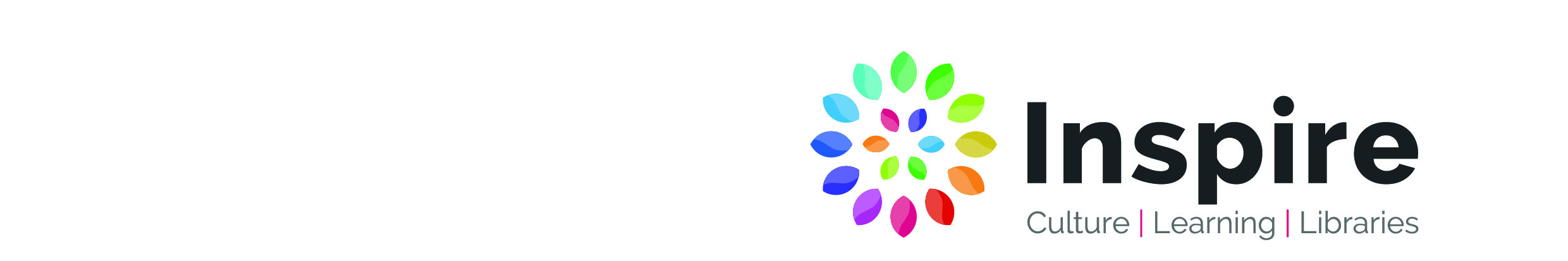 2020 11Normanton-on-Soar – Barton-in- FabisThe Mobile Library will be visiting on the following dates:Wednesdays 22nd Jan	15th April	08th July	30th Sept	20th Jan 202119th Feb	13th May	05th Aug	28th Oct18th Mar	10th June	02nd Sept	25th NovFor information about requested titles or particular items of stock, please contact: Kirkby Library Tel No:   01623 753 236E-mail Kirkby.library@inspireculture.org.uk 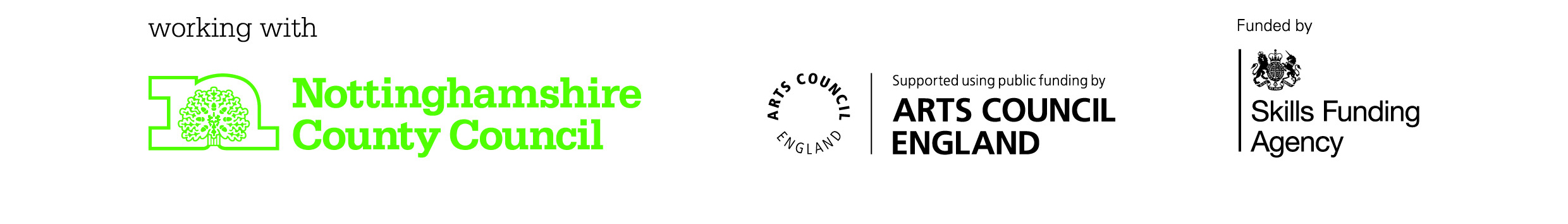 Stop NoLocationStop NameArriveDepart1Sutton Bonington10.3011.002Normanton-on-Soar11.0511.153Normanton-on-SoarSchool11.2011.504Normanton-on-SoarPost Office11.5512.155Ratcliffe-on-SoarThe Green12.5513.306Village Hall13.3513.557ThrumptonVillage14.1014.408Barton-in-FabisChurch14.5015.20